      Администрация школы и воспитанники СДЮСШОР 12 апреля 2017г. на стадионе «Дружба» приняли участие в  массовом агитационном легкоатлетическом забеге, посвященному Всемирному Дню авиации и космонавтики, проведенному в рамках областной акции «Зарядка для жизни», основная цель которого - пропаганда достижений Российской авиации и космонавтики, здорового активного образа жизни детей, подростков и молодежи. Отметим, что первым человеком, побывавшим в открытом космосе, 56 лет назад, был наш земляк  Юрий Алексеевич Гагарин, выпускник Оренбургского летного училища. И мы, Оренбуржцы, гордимся гагаринскими страницами истории нашего края! В «космическом забеге» приняли участие более 140 участников из образовательных организаций школ и учебных заведений, представители молодежных общественных объединений, организаций и клубов, местного отделения Партии «Единая Россия», добровольческого (волонтерского) движения «Гвардейцы добра». Перед забегом все участники с удовольствием выполнили комплекс общеразвивающих упражнений и с хорошим бодрым настроением все вместе преодолели дистанцию в 2017 метров, тем самым отметив год празднования Всемирного Дня авиации и космонавтики.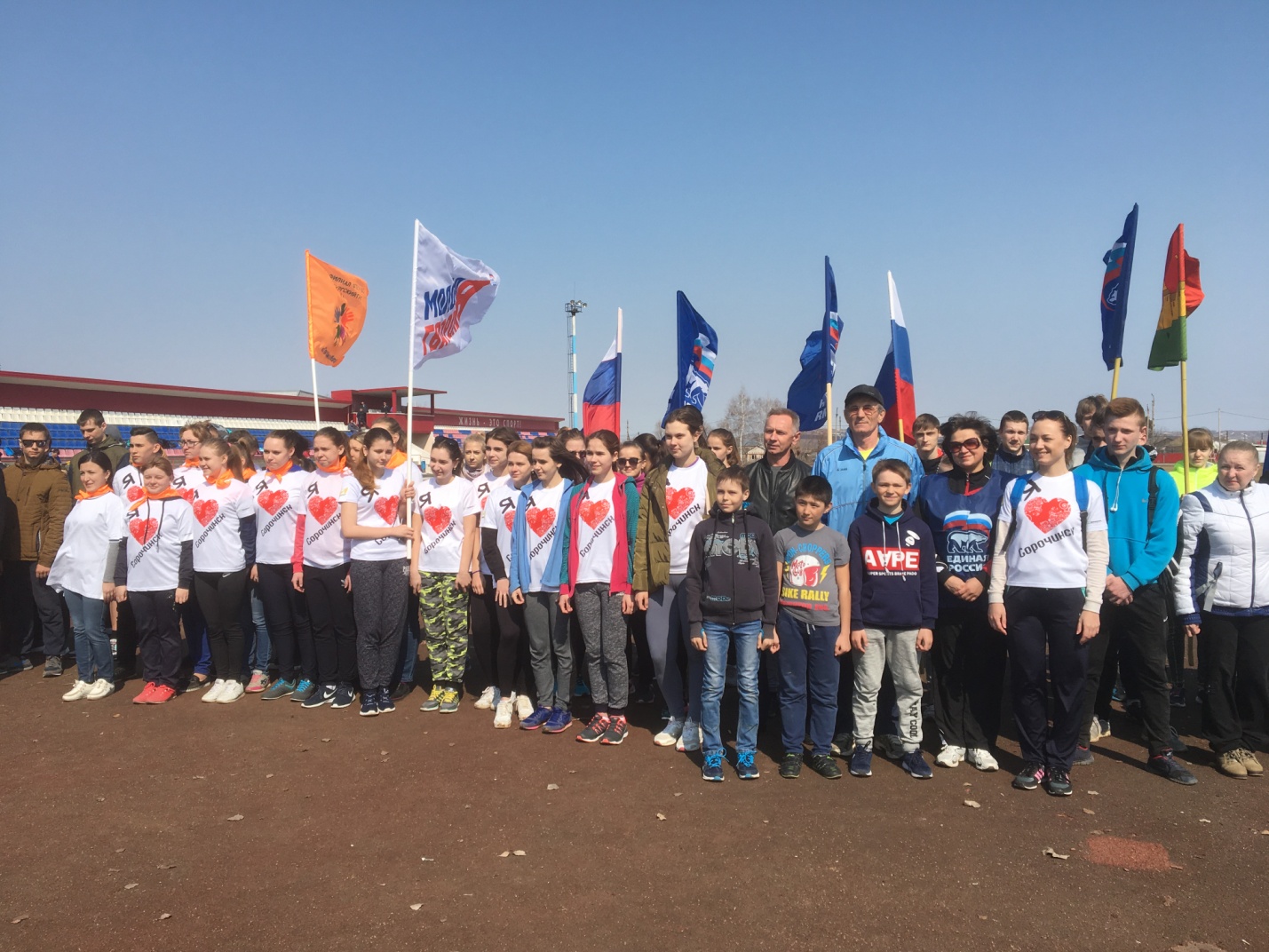 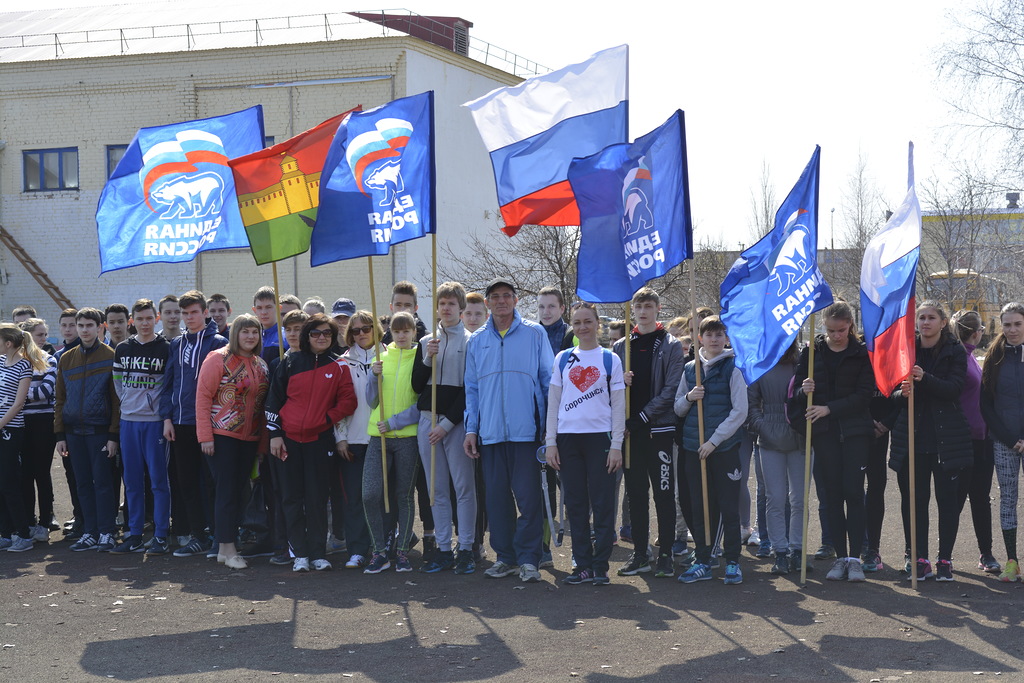 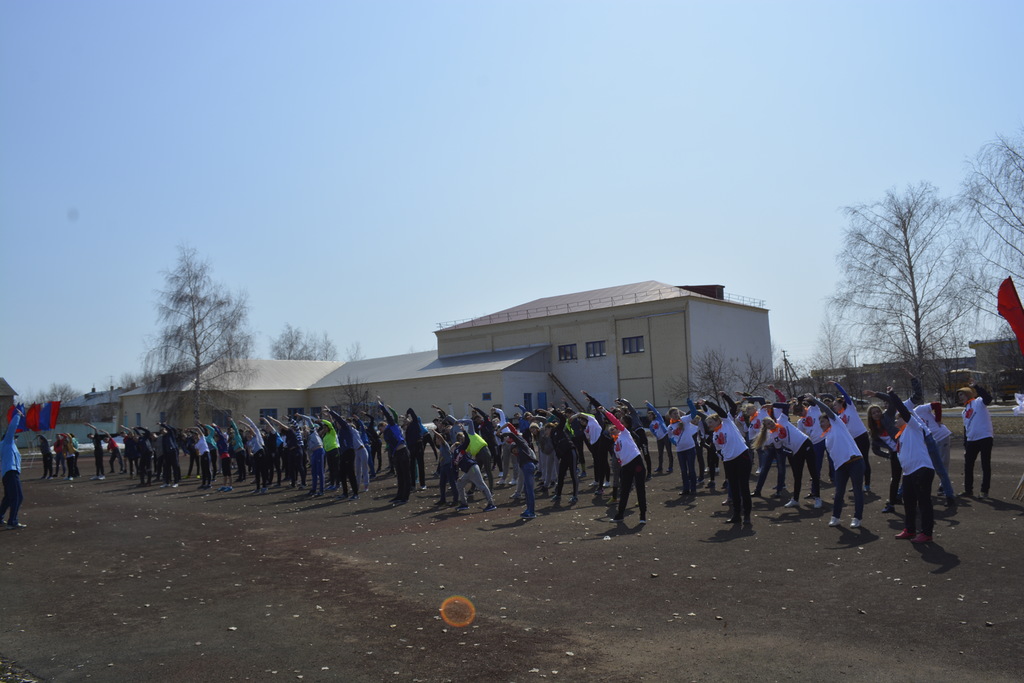 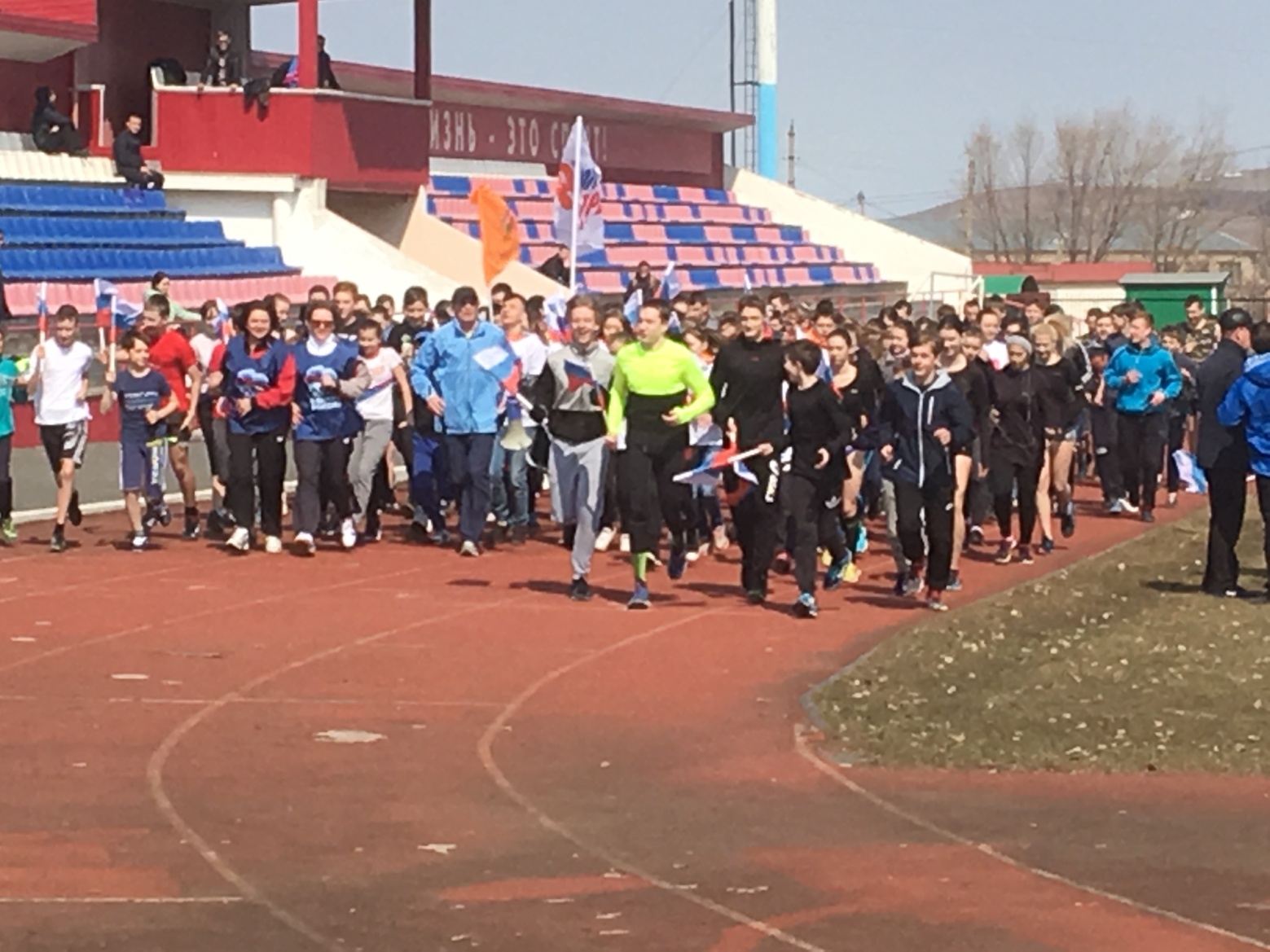 